          ORGANIGRAMA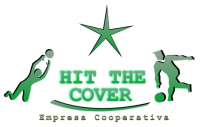 